Chaque enfant compte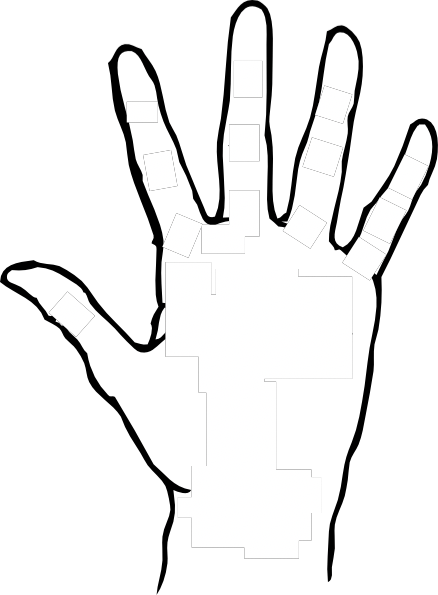 Créé par Aurore Chapiteau – SD42